                                                    NAZHA.371561@2freemail.com                                                                                        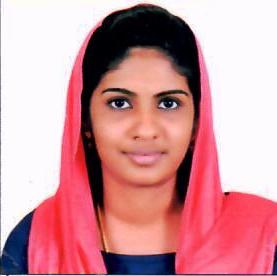 Career Objective:  Extensive knowledge and skills to teach Mathematics to Children. Dedicated to create a positive learning environment and make a difference in student’s lives by providing them better education skills.Education:2015    :            MSc. Mathematics (University of Kerala. Karyavattom campus)                           (With 73 % marks)2013   :             BSc. Mathematics    (University of Kerala .The HH Maharajas Govt. college)                     (With 82 % marks)Area of Teaching:Algebra AnalysisNumber Theory etc.Skills and Accomplishment:Talent for capturing student’s significance in education by providing them exercise, support and supervision.Identify student’s individualism and develop curriculum to accommodate special learning styles, maximizing student’s comprehension.Establish comfortable, student-focused, two way communication that empowered students to enjoy the learning process.Maintain productive learning environment by staling classroom rules, holding students accountable for their actions and implementing consistent and fair consequences.Provide informative management to students about different areas of studies.Personal Profile:Sex                                                        FemaleDate Of Birth                                      31/08/1992Marital Status                                    MarriedLanguages Known                             English , MalayalamNationality                                          Indian       DeclarationI solemnly declare that the details given above are true and complete to the best of my knowledge and belief